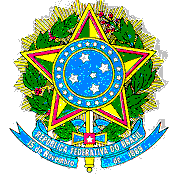 SERVIÇO PÚBLICO FEDERALINSTITUTO FEDERAL DE EDUCAÇÃO, CIÊNCIA E TECNOLOGIA DE PERNAMBUCOCAMPUS RECIFETERMO DE RESCISÃO DE ESTÁGIOEu,      , declaro para os fins que se fizerem necessários  junto ao Instituto Federal de Educação de Pernambuco – campus Recife, que o(a) aluno(a) indicado(a) realizou estágio correlato a seu curso nesta empresa.RECIFE,           DE                          20__NOME DA EMPRESA:      CNPJ:      ENDEREÇO COMPLETO:      TELEFONE:      NOME DO ALUNO:                                                                                        MATRÍCULA:                               CURSO: PERÍODO DE ESTÁGIO:  a                                                            CARGA HORÁRIA SEMANAL:    HCARGA HORÁRIA TOTAL:    HMOTIVO DO ENCERRAMENTO DO ESTÁGIO (marque uma opção)DATA DA RESCISÃO: ____________________________________________ASSINATURA DO(A) ESTAGIÁRIO(A)OU REPRESENTANTE LEGAL __________________________________________ASSINATURA  DO REPRESENTANTE DA EMPRESACARGO/FUNÇÃO (CARIMBO DA EMPRESA)